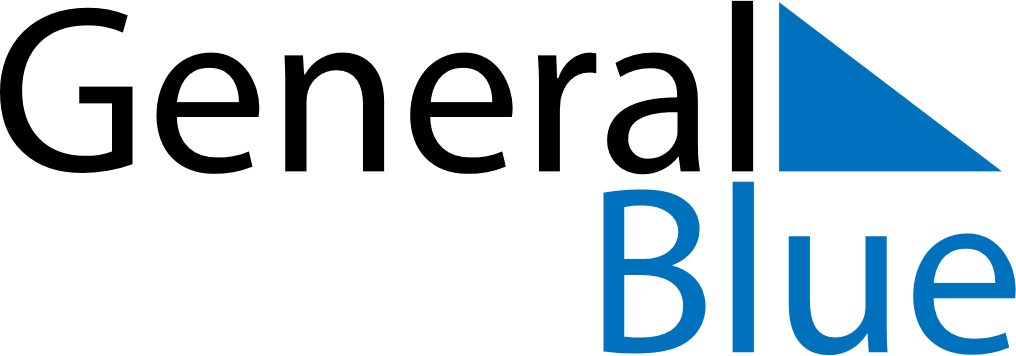 October 2028October 2028October 2028October 2028JamaicaJamaicaJamaicaSundayMondayTuesdayWednesdayThursdayFridayFridaySaturday12345667891011121313141516171819202021National Heroes Day2223242526272728293031